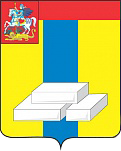 ОБЩЕСТВЕННАЯ ПАЛАТА ГОРОДСКОГО ОКРУГА ДОМОДЕДОВОМОСКОВСКОЙ ОБЛАСТИКомиссия по экономическому развитию, предпринимательству, инвестициям и инновациямПРОТОКОЛ № Прием населенияг. Домодедово								03 февраля 2021 г.03 февраля 2021 в Общественной палате городского округа Домодедово состоялся прием населения. Прием вёл: член Комиссии по экономическому развитию, предпринимательству, инвестициям и инновациям      Сакмаров В.В.Тулупова Елена Константиновна,   жительница г.о. Домодедово, п. Красный Путь, ул. Школьная, д. 73, кв. 17  обратилась в Общественную палату городского округа Домодедово с вопросом:Об установления порядка общения ребенка с отцом и возможности лишения последнего родительских прав. При проведении беседы дана консультация о том, каким образом происходит  установление порядка общения ребенка с отцом и при каких обстоятельствах суды принимают решения о лишении родительским прав родителей. С учетом данной консультации рекомендовано обратиться в Домодедовский городской суд с соответствующим заявлением. Член Общественной палаты 					            В.В. Сакмаров ОБЩЕСТВЕННАЯ ПАЛАТА ГОРОДСКОГО ОКРУГА ДОМОДЕДОВОМОСКОВСКОЙ ОБЛАСТИКомиссия по экономическому развитию, предпринимательству, инвестициям и инновациямПРОТОКОЛ № Прием населенияг. Домодедово								03 февраля 2021 г.03 февраля 2021 в Общественной палате городского округа Домодедово состоялся прием населения. Прием вёл: член Комиссии по экономическому развитию, предпринимательству, инвестициям и инновациям      Сакмаров В.В.Кукушкина Любовь Павловна,   жительница г.о. Домодедово, с. Веденское, д. 23  обратилась в Общественную палату городского округа Домодедово с вопросом:О наследовании имущества  При проведении беседы дана консультация о наследовании имущества, для реализации своих прав рекомендовано обратиться в частном порядке к практикующим юристам для составления соответствующего заявления в суд. Член Общественной палаты 					            В.В. Сакмаров ОБЩЕСТВЕННАЯ ПАЛАТА ГОРОДСКОГО ОКРУГА ДОМОДЕДОВОМОСКОВСКОЙ ОБЛАСТИКомиссия по экономическому развитию, предпринимательству, инвестициям и инновациямПРОТОКОЛ № Прием населенияг. Домодедово								03 февраля 2021 г.03 февраля 2021 в Общественной палате городского округа Домодедово состоялся прием населения. Прием вёл: член Комиссии по экономическому развитию, предпринимательству, инвестициям и инновациям      Сакмаров В.В.Бикметов Шамиль Хамзович,  житель г.о. Домодедово, п. Востряково, ул. Майская, д. 12 обратился в Общественную палату городского округа Домодедово с вопросом:О признании права собственности на строения и земельный участок по вышеуказанному адресу. О ненадлежащей работе администрации г.л. Домодедово по его обращениям. При проведении беседы дана консультация о том, каким образом происходит  признание права собственности в судебном порядке, дана рекомендация для подготовки искового заявления обратиться к юристам, которые специализируются на данном вопросе. Относительно второго обращения рекомендовано обратиться к главе администрации. Член Общественной палаты 					            В.В. Сакмаров 